Zbliża się Regionalny Festiwal Naukowy E(x)plory w Bydgoszczy!Komu ewolucja dała skrzydła, iluzje optyczne i naukowe spojrzenie na diamenty – to główne atrakcje nadchodzącego Festiwalu Naukowego E(x)plory w Bydgoszczy. Oprócz wydarzeń towarzyszących młodzi naukowcy, autorzy najlepszych projektów ze świata nauki i technologii, będą walczyć o miejsca w finale Konkursu Naukowego E(x)plory. Wydarzenie odbędzie się 13 kwietnia w Bydgoskim Centrum Targowo-Wystawienniczym. Konkurs Naukowy E(x)plory jest największą w Polsce inicjatywą skierowaną do młodzieży w wieku 13-20 lat promującą i wspierającą w rozwoju najzdolniejszych młodych naukowców. Organizatorem wydarzenia jest Fundacja Zaawansowanych Technologii, a gospodarzem Bydgoskie Centrum Targowo-Wystawiennicze. Konkurs Naukowy E(x)plory składa się z trzech etapów. Pierwszym jest zgłoszenie projektu polegające na wysłaniu formularza. W tym roku zgłoszono blisko 160 projektów, a 120 przeszło do drugiego etapu – regionalnych eliminacji w 4 miastach w całej Polsce (Szczecin, Wrocław, Bydgoszcz, Podzamcze k. Kielc). Do Regionalnego Etapu Konkursu Naukowego E(x)plory w Bydgoszczy zakwalifikowało się 30 projektów. Podczas Festiwalu młodzi naukowcy będą rywalizować o miejsca w Krajowym Finale Konkursu Naukowego E(x)plory, który odbędzie się w dniach 24-26 października w Gdyni. Tam powalczą o podium i liczne nagrody: stypendia na rozwój projektów w wysokości 10 tys. zł, 7 tys. zł i 5 tys. zł, wyjazdy na prestiżowe, zagraniczne konkursy naukowe czy udział w programach stażowych i mentorskich. Festiwale Naukowe E(x)plory to wielkie święto nauki i nowych technologii! - mówi Joanna Gogolińska, dyrektor Fundacji Zaawansowanych Technologii. Odbywające się w kilku miastach Polski wydarzenia udowadniają, że nauka nie musi być nudna. Bogaty w kreatywne warsztaty i inspirujące wykłady program Festiwalu to propozycja dla tych, którzy chcą poznawać otaczający nas świat i nowe technologie. W tym roku w regionalnych eliminacjach konkursu Naukowego E(x)plory w Bydgoszczy bierze udział 30 projektów. Z autorami najlepszych spotkamy się w październiku na naszym wydarzeniu finałowym. Trzymamy kciuki za wszystkich młodych naukowców! – dodaje.  Podczas Regionalnego Festiwalu Naukowego E(x)plory w Bydgoszczy młodzież szkolna będzie mogła wziąć udział w wykładach, pokazach i warsztatach naukowych. Obok prezentacji projektów konkursowych odbędzie się m.in. pokaz „Ryzyk-Fizyk” w wykonaniu Smart_Lab, podczas którego sprawdzona zostanie zasada zachowania momentu pędu wykorzystywana w jeździe figurowej na lodzie. Uczestnicy pokazu dowiedzą się również czym jest koło barw Newtona i na czym polegają iluzje optyczne. Oprócz tego w programie wydarzenia: wykład prof. dr hab. Kazimierza Fabisiaka z Instytutu Fizyki Uniwersytetu Kazimierza Wielkiego w Bydgoszczy pt. „Diamenty - magia czy nauka?” oraz dr Tomasza Suleja z Muzeum Ewolucji Instytutu Paleobiologii PAN, który podczas swojego wystąpienia pt. „Komu ewolucja dała skrzydła” opowie o prehistorycznych zwierzętach latających i wielkim szybującym odkryciu polskich paleontologów z Opolszczyzny.Udział w wydarzeniu jest bezpłatny, ale obowiązują wcześniejsze zapisy. Zgłoszenia można przesyłać na adres bydgoszcz@explory.pl.  Program wydarzenia dostępny jest na stronie www.explory.pl.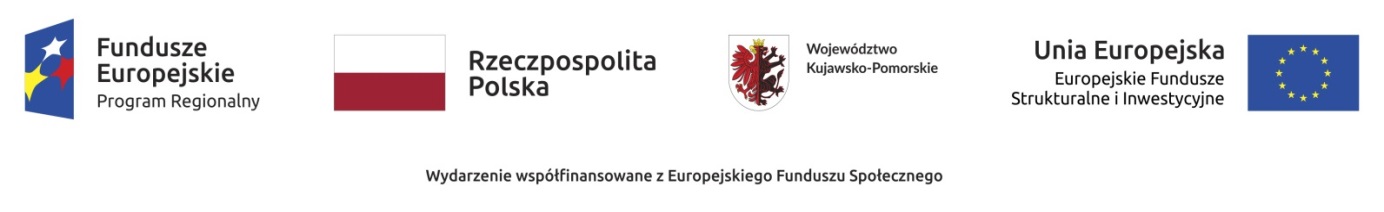 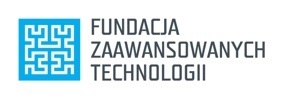 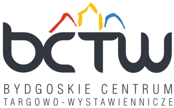 ---Konkurs Naukowy E(x)plory Program E(x)plory to unikalna inicjatywa kreująca i promująca kulturę naukową oraz innowacje. Główną ideą programu jest wspieranie zdolnych, młodych naukowców w realizacji innowacyjnych projektów naukowych, popularyzowanie i rozwijanie dobrych praktyk firm, instytucji i innych organizacji opierających swoje działania na nauce, nowych technologiach i innowacjach oraz umożliwienie im współpracy z młodymi naukowcami. Program E(x)plory to co roku: ponad 70 partnerów Programu, ponad 2500 uczestników Regionalnych Festiwali E(x)plory, około 200 zgłoszeń do Konkursu Naukowego E(x)plory. Co roku kilkunastu laureatów Konkursu Naukowego E(x)plory z powodzeniem bierze udział w międzynarodowych konkursach na całym świecie – dotychczas zdobyli oni już ponad 20 medali. W ubiegłorocznej edycji Programu uczestniczyło blisko 4,500 osób. Więcej na www.explory.pl. Fundacja Zaawansowanych TechnologiiFundacja Zaawansowanych Technologii (FZT) powstała w 2011 roku w odpowiedzi na potrzeby wywołane rozwojem rynku technologicznego oraz przemianami społeczno-gospodarczymi XXI wieku. Od tego czasu z sukcesem wspiera przedsiębiorczość, komercjalizację najnowszych technologii oraz popularyzuje naukę w Polsce i na świecie. Więcej na www.fzt.org.pl. PROJEKTY ZAKWALIFIKOWANE DO REGIONALNEGO ETAPU KONKURSU NAUKOWEGO E(X)PLORY 
W BYDGOSZCZY – 13.04.2018L.P.Imię i nazwisko autoraTytuł projektuOpiekun naukowyNazwa szkoły1.Marek NowikBartłomiej ŁotkoBartłomiej StaszyńskiEduBotyGrzegorz NowikIII Liceum Ogólnokształcące im. Krzysztofa Kamila Baczyńskiego w Białymstoku2.Patrycja WasilewskaEmilia KulikowskaPaulina KonopkoKarolina ZapisekTryton- robot pobierający próbki wodyGrzegorz NowikIII Liceum Ogólnokształcące im. Krzysztofa Kamila Baczyńskiego w Białymstoku3.Julia RoszkoRafał GrabowskiMichał Dziekoński,,Zwolnić nauczycieli, niech uczą nas roboty!''Grzegorz NowikLiceum Ogólnokształcące Politechniki Białostockiej4.Patryk EkonomiukMichał WasilewskiScope GGrzegorz NowikLiceum Ogólnokształcące Politechniki Białostockiej5.Jan DobkowskiMateusz WęcławskiGabriel  MarquesCzołg - nie waleczny, a pomocnyGrzegorz Nowik           Politechnika Białostocka   6.Kacper SokółMaciej PietrewiczFilip KłopotowskiMini Tank BTGrzegorz NowikLiceum Ogólnokształcące Politechniki Białostockiej7.Marcin PrzestrzelskiBartosz KacaMichał SzarałoSkoczek - ScoutGrzegorz NowikLiceum Ogólnokształcące Politechniki Białostockiej8.Konrad OborskiMaciej BachurzewskiMikołaj KasabułaZOŚKAGrzegorz NowikLiceum Ogólnokształcące Politechniki Białostockiej9.Agnieszka OstrowskaZuzanna GłowackaAgnieszka Ostrowska reThinkGrzegorz NowikLiceum Ogólnokształcące Politechniki Białostockiej10.Szymon ZalewskiAndrzej DańkoProjektowanie koderów na bazie podstawowych funktorów logicznych oraz ich badanie z wykorzystaniem symulacji w programie Electronics Workbench . Docelowo – opracowanie zestawu na pracownię elektroniki cyfrowej składającego się z wykonanych praktycznie urządzeń i zestawu ćwiczeń.Irena OsiakZespół Szkół Elektrycznych im. prof. J. Groszkowskiego w Białymstoku11.Jan SzymańskiProjektowanie dekoderów na bazie podstawowych funktorów logicznych oraz ich badanie z wykorzystaniem symulacji w programie Electronics Workbench . Docelowo – opracowanie zestawu na pracownię elektroniki cyfrowej składającego się z wykonanych praktycznie urządzeń i zestawu ćwiczeń.Irena OsiakZespół Szkół Elektrycznych im. prof. Janusza Groszkowskiego w Białymstoku12.Kamil BudnikPatryk KonopkaBadanie zastosowania podstawowych funktorów logicznych do realizacji transkoderów z wykorzystaniem symulacji w programie Electronics Workbench. Docelowo – opracowanie zestawu na pracownię elektroniki cyfrowej składającego się z wykonanych praktycznie urządzeń i zestawu ćwiczeń.Irena OsiakZespół Szkół Elektrycznych im. prof. Janusza Groszkowskiego w Białymstoku13.Jakub MalinowskiJakub KłoczkoBadanie zastosowania podstawowych funktorów logicznych do realizacji multiplekserów i demultiplekserów oraz multipleksowego systemu przesyłania danych z wykorzystaniem symulacji w programie Electronics Workbench. Docelowo – opracowanie zestawu na pracownię elektroniki cyfrowej składającego się z wykonanych praktycznie urządzeń i zestawu ćwiczeń.Irena OsiakZespół Szkół Elektrycznych im. prof. Janusza Groszkowskiego w Białymstoku14.Bartosz SacharewiczMichał DakowiczProjektowanie i badanie urządzeń: sumatorów i komparatorów realizowanych w oparciu o podsta-wowe funktory logiczne z wykorzystaniem symulacji w programie Elektronics Workbench. Docelowo – opracowanie zestawu na pracownię elektroniki cyfrowej składającego się z wykonanych praktycznie urządzeń i zestawu ćwiczeń.Irena OsiakZespół Szkół Elektrycznych im. prof. Janusza Groszkowskiego w Białymstoku15.Michał BudkoKrzysztof PiotrowskiBadanie zastosowania funktorów logicznych NAND i NOR do realizacji funkcji kombinacyjnych z wykorzystaniem praw de’Morgana oraz symulacji w programie Electronics Workbench. Docelowo – opracowanie zestawu na pracownię elektroniki cyfrowej składającego się z wykonanych praktycznie urządzeń i zestawu ćwiczeń.Irena OsiakZespół Szkół Elektrycznych im. prof. Janusza Groszkowskiego w Białymstoku16.Jan PaczkowskiBrailleView - czytnik skali szarości dla niewidomychKamilla TuzińskaZespół Szkół nr 4 w Bydgoszczy17.Artur BieniekMatryca wyświetlaczy 8x8 kontrolowanych przez Arduino ze sterowaniem przez BluetoothKamilla TuzińskaSzkoła Podstawowa nr 38 w Bydgoszczy18.Dorian ŻarnaWiktor KuśInnowacyjny Moduł NapędowyKamilla TuzińskaZespół Szkół nr 4 w Bydgoszczy19.Anita SzepelskaJulia BorowiczPorównanie właściwości antyoksydacyjnych wybranych rodzajów miodów - rzepakowego, gryczanego, spadziowego, lipowego.Katarzyna ZarembaII Liceum Ogólnokształcące z Oddziałami Dwujęzycznymi im. Stefana Batorego w Warszawie20.Aleksandra ŁagunaFitoekstrakcja indukowana wybranych metali ciężkich (kadmu, ołowiu i cynku) z gleby za pomocą hiperakumulatorów: gorczycy sarepskiej (Brassica juncea) i szpinaku warzywnego (Spinacia oleracea). Katarzyna ZarembaII Liceum Ogólnokształcące z Oddziałami Dwujęzycznymi im. Stefana Batorego21.Mateusz ZawileńskiWpływ naparów z mięty, melisy i oregano na kiełkowanie i początkowy wzrost gorczycy białej (Sinapis alba L.).Bożena KmiecikZespół Szkół Uniwersytetu Mikołaja Kopernika Gimnazjum i Liceum Akademickie22.Dominik Wilczyński Nowy sposób na detekcję fal grawitacyjnych Beata Wilczyńska Zespół Szkół Elektrycznych im. prof. Janusza Groszkowskiego w Białymstoku 23.Jakub ŻukowskiLogTeamCNC - Maszyna CNC przeznaczona dla placówek edukacyjnychPiotr Golonko Zespół Szkół Elektrycznych im. prof. Janusza Groszkowskiego w Białymstoku24.Bartosz MultanJakub LeśniewskiŁazik marsjańskiJarosław DąbrowskiTechnikum nr. 4 we Włocławku25.Filip TomczykJakub JędrzejewskiFuzor - reaktor syntezy termojądrowejdr Paweł SobczakTechnikum nr 1 w Zespole Szkół Technicznych w Ostrowie Wielkopolskim26.Shikha GianchandaniWpływ różnych stężeń soli na aktywność mitotyczną Allium cepa.Izabela Redlinska-TuzNataliya MarchykInternational American School of Warsaw27.Paweł GrabowskiMichał RadwańskiAgnieszka KluskaZofia KulikowskaSkuteczność otwartej i dzielonej edukacjiArkadiusz KierysPolitechnika Warszawska (Paweł Grabowski, Michał Radwański)I Liceum Ogólnokształcące im. Mikołaja Kopernika w Łodzi (Agnieszka Kluska, Zofia Kulikowska)28.Agnieszka OmernikWspółczynniki w zależności masa-jasność gwiazdy Tomasz KacikI Liceum Ogólnokształcące im. Marii Skłodowskiej-Curie w Tczewie29.Tycjan KołeckiWiktor ForjaszPaweł ŁozińskiLife Saving Band - opaska wykrywająca choroby naczyniowo-sercoweAndrzej WronaTechnikum Mechatroniczne nr 1 w Warszawie30.Jakub ŁuckiIzabela WrzeskaAnaliza i modernizacja ogniw galwanicznych pod względem trwałości i wydajności baterii.Marta SkwarekPrywatne Liceum Ogólnokształcące im. Melchiora Wańkowicza w Katowicach